Ak občan vzhľadom na svoj zdravotný stav nemôže sám podať žiadosť, môže v jeho mene a s jeho súhlasom a na základe potvrdenia ošetrujúceho lekára o zdravotnom stave tohto občana podať žiadosť alebo udeliť súhlas aj iná fyzická osoba.Prílohy:□ Kópie lekárskych správ, lekársky nález na účely konania vypracovaný lekárom, s ktorým má žiadateľ uzatvorenú dohodu o poskytovaní zdravotnej starostlivostiAk sú vydané aj:□ Kópia posudku o odkázanosti na sociálnu službu vydaného inou obcou alebo vyšším územným celkom□ Kópia rozhodnutia/posudku vydaného ÚPSVaR (napr. o priznaní peňažného príspevku na opatrovanie, kompenzácie dôsledkov ŤZP a pod.)□ Právoplatné rozhodnutie o zbavení spôsobilosti na právne úkony Obec Mníšek nad Hnilcom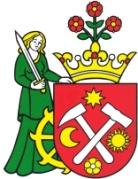 Obecný úrad Mníšek nad Hnilcom055 64  Mníšek nad Hnilcom 292IČO: 00329380, DIČ: 2021259416tel. 053/4896113, 4799112-4, www.mnisek.skŽIADOSŤo posúdenie odkázanosti na sociálnu službu(v zmysle zákona č. 448/2008 Z. z. o sociálnych službách v platnom znení § 80 bod c))Údaje o žiadateľovi Údaje o žiadateľovi Údaje o žiadateľovi Údaje o žiadateľovi Údaje o žiadateľovi Údaje o žiadateľovi Údaje o žiadateľovi Údaje o žiadateľovi Údaje o žiadateľovi Údaje o žiadateľovi Meno, priezvisko:rodné priezvisko:rodné priezvisko:Dátum narodenia:rodné čís.:  Rodinný stav:Rodinný stav:Rodinný stav:Bydlisko:štátne občianstvo:štátne občianstvo:Telefón:e-mail:e-mail:Kontaktná osoba alebo zákonný zástupca*, ak je žiadateľ pozbavený spôsobilosti na právne úkony:   *hodiace sa zaškrtniteKontaktná osoba alebo zákonný zástupca*, ak je žiadateľ pozbavený spôsobilosti na právne úkony:   *hodiace sa zaškrtniteKontaktná osoba alebo zákonný zástupca*, ak je žiadateľ pozbavený spôsobilosti na právne úkony:   *hodiace sa zaškrtniteKontaktná osoba alebo zákonný zástupca*, ak je žiadateľ pozbavený spôsobilosti na právne úkony:   *hodiace sa zaškrtniteKontaktná osoba alebo zákonný zástupca*, ak je žiadateľ pozbavený spôsobilosti na právne úkony:   *hodiace sa zaškrtniteMeno, priezviskopríbuzenský  vzťahadresa bydliskač. tel.e-mailRodinní príslušníci žiadateľaRodinní príslušníci žiadateľaRodinní príslušníci žiadateľaRodinní príslušníci žiadateľaRodinní príslušníci žiadateľaRodinní príslušníci žiadateľaMeno, priezviskopríbuzenský  vzťahadresa bydliskač. tel.e-mailžije  so žiadateľom v spoloč. domácnosti? Druh a forma sociálnej služby, na ktorú má byť žiadateľ posúdený (hodiace sa zaškrtnite x)Druh a forma sociálnej služby, na ktorú má byť žiadateľ posúdený (hodiace sa zaškrtnite x)Opatrovateľská služba (terénna sociálna služba)Zariadenie pre seniorov (pobytová forma sociálnej služby, celoročná)Zariadenie opatrovateľskej služby (pobytová forma sociálnej služby)Denný stacionár (ambulantná forma sociálnej služby)Prepravná službav ktorom zariadení sociálnych služieb by si žiadateľ želal byť umiestnený?:v ktorom zariadení sociálnych služieb by si žiadateľ želal byť umiestnený?:V súčasnosti sa mi poskytuje uvedený druh sociálnej služby (hodiace sa zaškrtnite x)V súčasnosti sa mi poskytuje uvedený druh sociálnej služby (hodiace sa zaškrtnite x)Opatrovateľská služba (terénna sociálna služba)Zariadenie pre seniorov (pobytová forma sociálnej služby, celoročná)Zariadenie opatrovateľskej služby (pobytová forma sociálnej služby)Denný stacionár (ambulantná forma sociálnej služby)Peňažný príspevok na opatrovanie (poskytuje úrad práce, sociálnych vecí a rodiny)Neposkytuje sa mi žiaden druh sociálnej službyČím žiadateľ odôvodňuje potrebu poskytovania sociálnej služby:…...........................................................................................................................................................……………..…...........................................................................................................................................................……………..…...........................................................................................................................................................……………..Prečo rodinní príslušníci nemôžu sami opatrovať žiadateľa?…...........................................................................................................................................................……………..…...........................................................................................................................................................……………..Potreba bezodkladného poskytnutia sociálnej služby § 8 ods. 6            áno - nie „Osobné údaje dotknutých osôb sa spracúvajú v súlade s NARIADENÍM EURÓPSKEHO PARLAMENTU A RADY (EÚ) 2016/679 z 27. apríla 2016 o ochrane fyzických osôb pri spracúvaní osobných údajov a o voľnom pohybe takýchto údajov, ktorým sa zrušuje smernica 95/46/ES (všeobecné nariadenie o ochrane údajov) a so zákonom č. 18/2018 Z. z. o ochrane osobných údajov a o zmene a doplnení niektorých zákonov. Informácie o spracúvaní osobných údajov prevádzkovateľom sú vám plne k dispozícii na webovom sídle www.osobnyudaj.sk/informovanie, ako aj vo fyzickej podobe v sídle a na všetkých kontaktných miestach prevádzkovateľa. Čestné vyhlásenie žiadateľaČestne vyhlasujem, že:- všetky údaje v žiadosti sú pravdivé a som si vedomý/á právnych následkov v prípade uvedenia nepravdivých údajov- na sociálnu službu, o ktorú žiadam mi nebolo vydané právoplatné rozhodnutie iným správnym orgánom, a zároveň sa nevedie v inej obci/meste konanie o zabezpečenie sociálnej služby V Mníšku nad Hnilcom, dňa …............…………..                                    ….......................................................                                                                                                                     podpis žiadateľa/zákonného zástupcuAk žiadateľ/ka vzhľadom na svoj zdravotný stav nemôže sám/a podať žiadosť o posúdenie odkázanosti na sociálnu službu alebo udeliť písomný súhlas na poskytnutie sociálnej služby na účely odľahčovacej služby, môže v jeho/jej mene a s jeho/jej súhlasom a na základe potvrdenia ošetrujúceho lekára o zdravotnom stave žiadateľa/ky podať žiadosť alebo udeliť súhlas aj iná fyzická osoba.Potvrdzujem, že žiadateľ vzhľadom na svoj zdravotný stav nemôže sám podať žiadosť o posúdenie odkázanosti na sociálnu službu.                                                                                                       ……………………………………Dňa.................................. ............................................................ Pečiatka a podpis ošetrujúceho lekára 